Once upon a time…         Finally            Then                Next                After that                  Unfortunately                 …happily ever after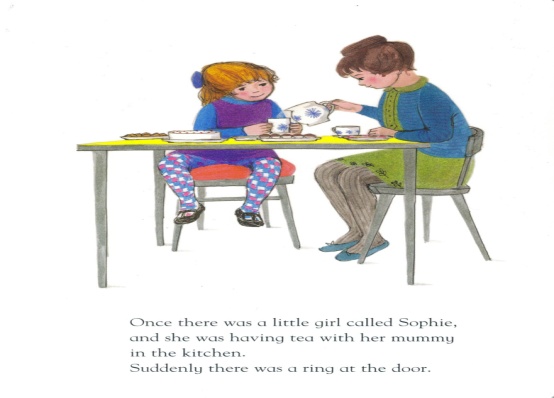 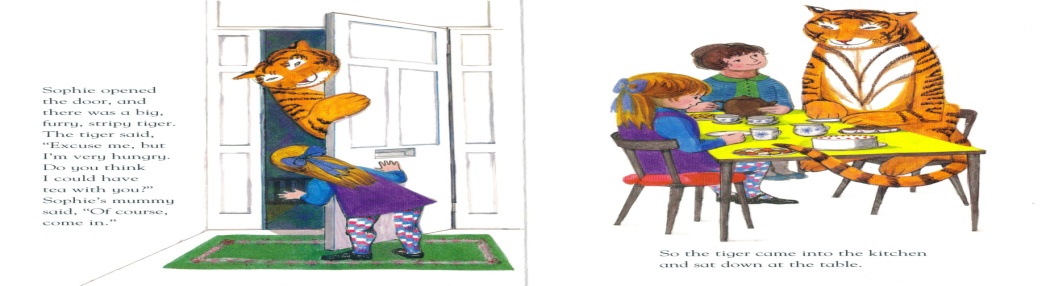 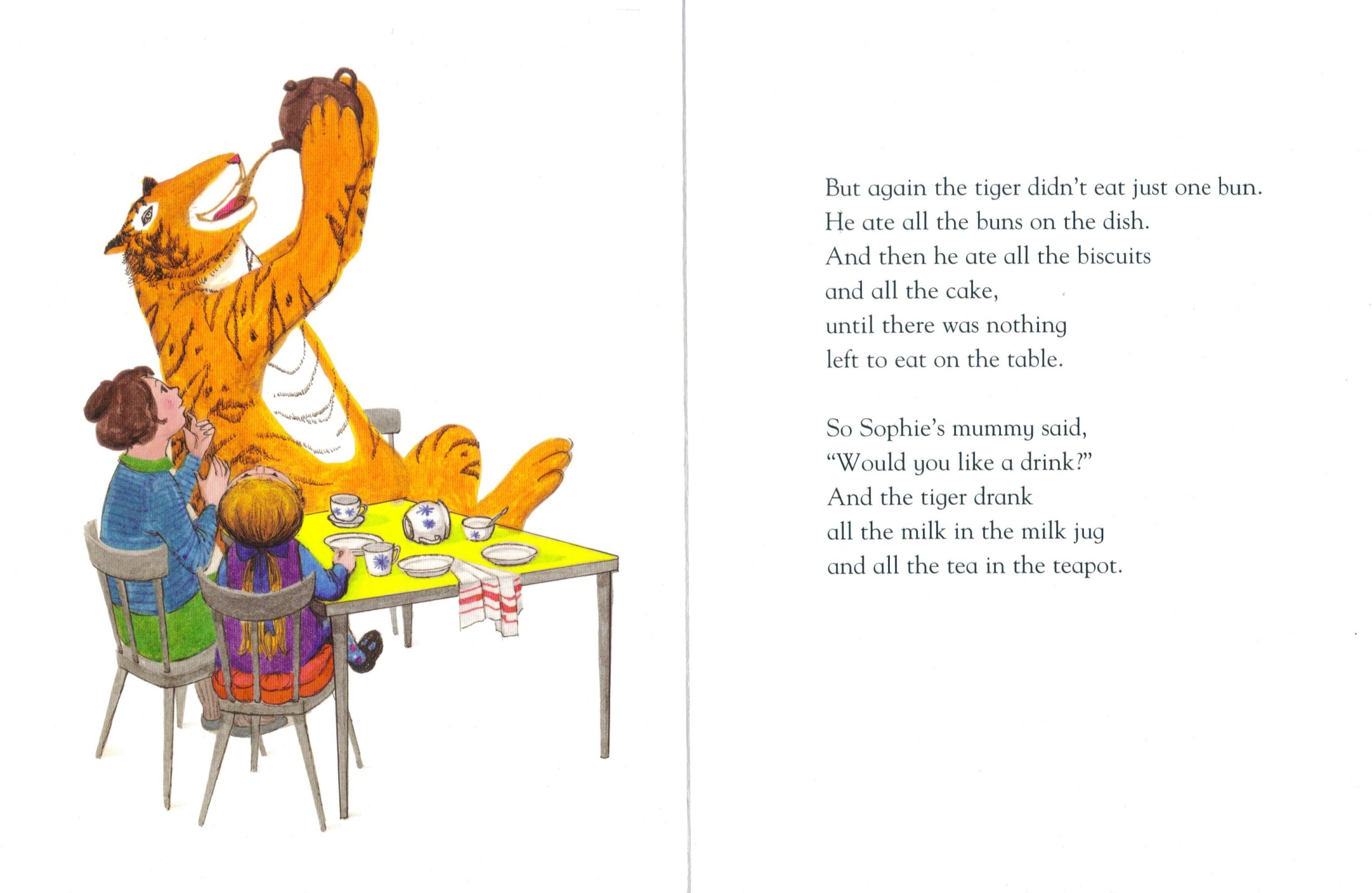 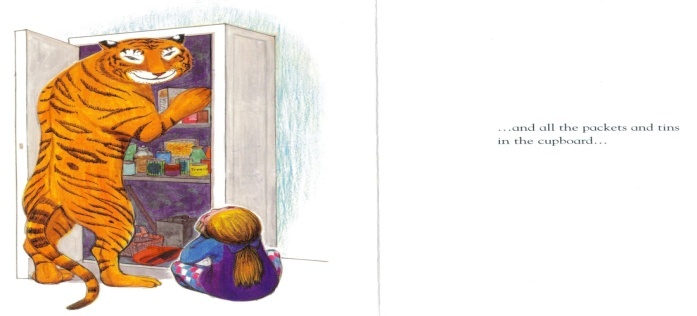 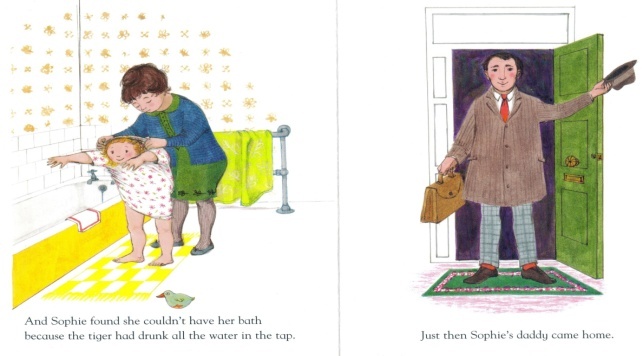 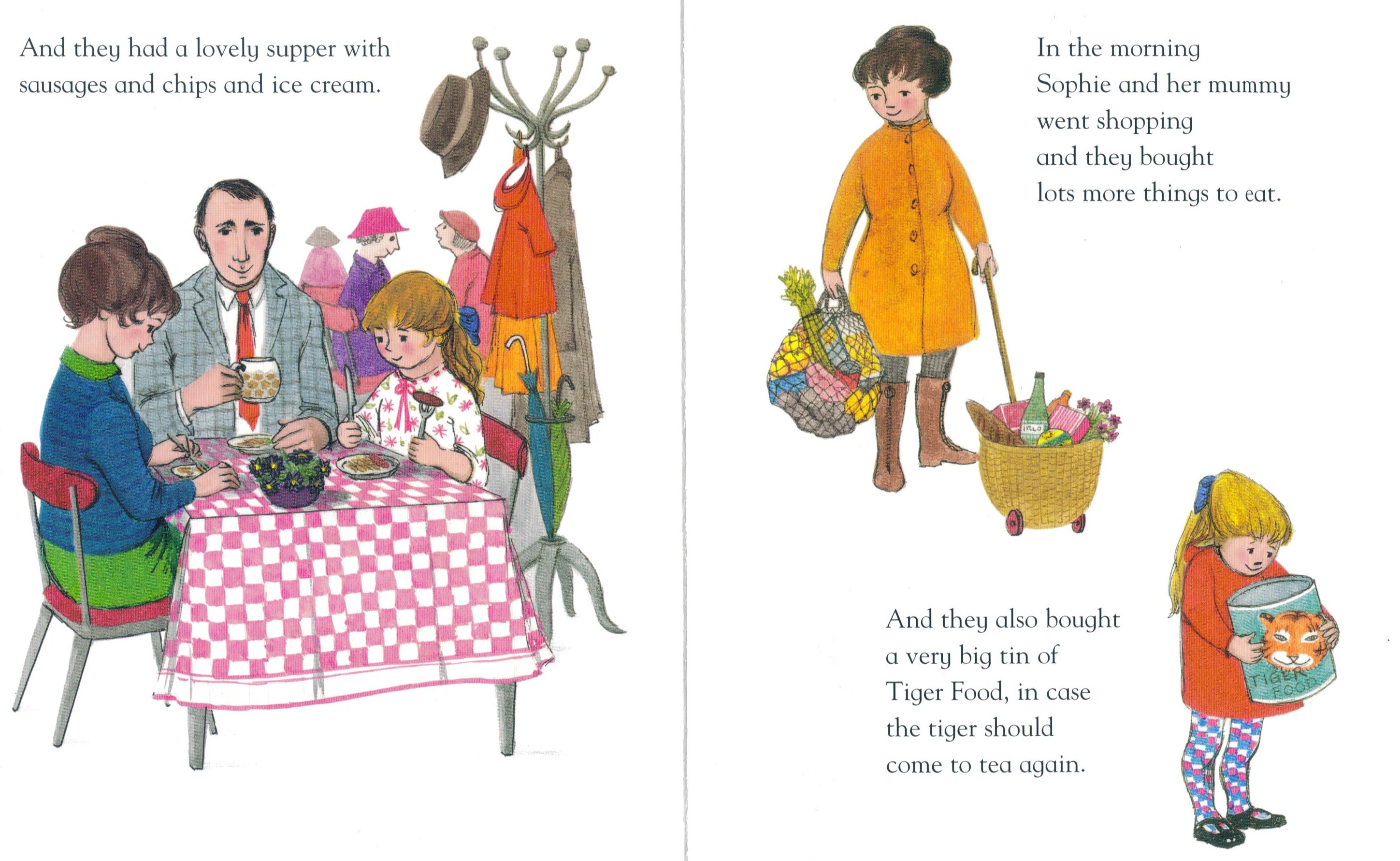 